Felvételit kísérő adatlapA jelentkező neve: A jelentkező személyi igazolvány száma:A jelentkező telefonszáma:A jelentkező email címe:A bemutatkozó video helye (saját google drive link):Nyilatkozat:Hozzájárulok ahhoz, hogy a Szegedi Tudományegyetem Juhász Gyula Pedagógusképző Kar Rajz – Művészettörténet Tanszéke, a felvételi eljárás ideje alatt az általam fentebb megadott személyes adataimat és elérhetőségeimet, a felvételi eljárás megfelelő lebonyolítása érdekében, szükség esetén használja.Dátum:A táblázat kitöltésére néhány példát a következő oldalon talál. A példákat a megtekintés után törölje az adatlapról.PÉLDA 1.PÉLDA 2.PÉLDA 3.PÉLDA 5.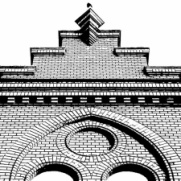 Szegedi Tudományegyetem Juhász Gyula Pedagógusképző Kar Rajz – Művészettörténet TanszékA szak megnevezése, amelyre jelentkezik(tanárszak esetében a képzés féléveinek száma is) nappalilevelezőállamiköltségtérítéses1. helyen2. helyen3. helyen4. helyenA szak megnevezése, amelyre jelentkezik(tanárszak esetében a képzés féléveinek száma is) nappalilevelezőállamiköltségtérítéses1. helyenRajz – vizuális kultúra tanár osztatlan tanárszak (8 féléves)N-Á-2. helyenKépalkotás alapszakN-Á-3. helyenKépalkotás alapszak-LÁ-4. helyenA szak megnevezése, amelyre jelentkezik(tanárszak esetében a képzés féléveinek száma is) nappalilevelezőállamiköltségtérítéses1. helyenRajz – vizuális kultúra tanár osztatlan tanárszak (4 féléves)-LÁ-2. helyenRajz – vizuális kultúra tanár osztatlan tanárszak (4 féléves)-LK3. helyenKépalkotás alapszak-LÁ-4. helyenKépalkotás alapszak-LKA szak megnevezése, amelyre jelentkezik(tanárszak esetében a képzés féléveinek száma is) nappalilevelezőállamiköltségtérítéses1. helyenKépalkotás alapszakN-Á-2. helyenKépalkotás alapszak-LÁ-A szak megnevezése, amelyre jelentkezik(tanárszak esetében a képzés féléveinek száma is) nappalilevelezőállamiköltségtérítéses1. helyenKépalkotás alapszakN-Á-2. helyenKépalkotás alapszakN-K